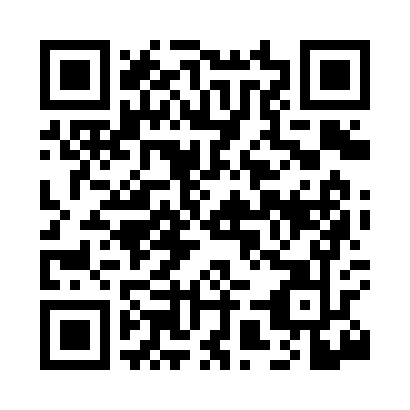 Prayer times for Ringo, Washington, USAMon 1 Jul 2024 - Wed 31 Jul 2024High Latitude Method: Angle Based RulePrayer Calculation Method: Islamic Society of North AmericaAsar Calculation Method: ShafiPrayer times provided by https://www.salahtimes.comDateDayFajrSunriseDhuhrAsrMaghribIsha1Mon2:554:5812:525:058:4610:492Tue2:564:5912:525:058:4610:493Wed2:565:0012:535:058:4610:494Thu2:565:0012:535:058:4510:495Fri2:575:0112:535:058:4510:486Sat2:585:0212:535:058:4410:477Sun3:005:0212:535:058:4410:468Mon3:015:0312:535:058:4310:459Tue3:035:0412:545:058:4310:4410Wed3:045:0512:545:058:4210:4311Thu3:065:0612:545:058:4210:4112Fri3:075:0712:545:048:4110:4013Sat3:095:0812:545:048:4010:3914Sun3:105:0912:545:048:3910:3715Mon3:125:1012:545:048:3910:3616Tue3:145:1112:545:048:3810:3417Wed3:165:1212:555:048:3710:3318Thu3:175:1312:555:038:3610:3119Fri3:195:1412:555:038:3510:2920Sat3:215:1512:555:038:3410:2821Sun3:235:1612:555:028:3310:2622Mon3:255:1712:555:028:3210:2423Tue3:265:1812:555:028:3110:2224Wed3:285:1912:555:018:3010:2025Thu3:305:2112:555:018:2810:1826Fri3:325:2212:555:018:2710:1727Sat3:345:2312:555:008:2610:1528Sun3:365:2412:555:008:2510:1329Mon3:385:2512:554:598:2410:1130Tue3:405:2712:554:598:2210:0931Wed3:425:2812:554:588:2110:07